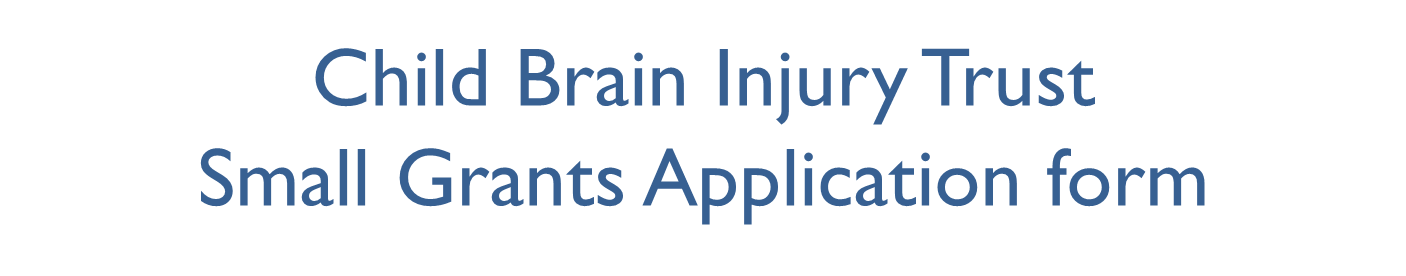 Please send completed form to  office@cbituk.orgAll applications need to be verified and supported by your regional ABI Coordinator.Applications are reviewed every 6 weeks once application has been verified, so please ensure you submit in good time.The decision made by the assessing officer is final and there is no appeal process.We require feedback within 4 weeks of your grant which can be provided by email office@cbituk.orgOnly one successful application every 2 years per family can be made.PERSON COMPLETING APPLICATIONPERSON COMPLETING APPLICATIONPERSON COMPLETING APPLICATIONPERSON COMPLETING APPLICATIONPERSON COMPLETING APPLICATIONPERSON COMPLETING APPLICATIONPERSON COMPLETING APPLICATIONPERSON COMPLETING APPLICATIONPERSON COMPLETING APPLICATIONPERSON COMPLETING APPLICATIONName of person completing the applicationJob title(if applicable)Contact details including:AddressTelephone EmailRelationship to beneficiary (Child/Young Person)Name of local ABI CoordinatorIs your local ABI Coordinator aware of this application?   Yes / NoWhen did you last make an application to the Child Brain Injury Trust?When did you last make an application to the Child Brain Injury Trust?When did you last make an application to the Child Brain Injury Trust?When did you last make an application to the Child Brain Injury Trust?When did you last make an application to the Child Brain Injury Trust?When did you last make an application to the Child Brain Injury Trust?ABOUT YOUR APPLICATIONABOUT YOUR APPLICATIONABOUT YOUR APPLICATIONABOUT YOUR APPLICATIONABOUT YOUR APPLICATIONABOUT YOUR APPLICATIONABOUT YOUR APPLICATIONABOUT YOUR APPLICATIONABOUT YOUR APPLICATIONABOUT YOUR APPLICATIONName of Child/ Young Person receiving grantD.O.BContact details including:AddressTel numberEmail addressDo they have an ABI?        Yes / No                     Do they have an ABI?        Yes / No                     Do they have an ABI?        Yes / No                     Do they have an ABI?        Yes / No                     Do they have an ABI?        Yes / No                     Are they a sibling of a child with ABI?  Yes/NoAre they a sibling of a child with ABI?  Yes/NoAre they a sibling of a child with ABI?  Yes/NoAre they a sibling of a child with ABI?  Yes/NoAre they a sibling of a child with ABI?  Yes/NoName of parent/guardian                       Name of parent/guardian                       Name of parent/guardian                       Contact details of parent/guardian including:AddressTelephone numberEmail addressContact details of parent/guardian including:AddressTelephone numberEmail addressContact details of parent/guardian including:AddressTelephone numberEmail addressContact details of parent/guardian including:AddressTelephone numberEmail addressContact details of parent/guardian including:AddressTelephone numberEmail address(if different from address above)(if different from address above)(if different from address above)(if different from address above)(if different from address above)Why are you applying for a grant from the Child Brain Injury Trust? (Please briefly explain your circumstances)Why are you applying for a grant from the Child Brain Injury Trust? (Please briefly explain your circumstances)Why are you applying for a grant from the Child Brain Injury Trust? (Please briefly explain your circumstances)Why are you applying for a grant from the Child Brain Injury Trust? (Please briefly explain your circumstances)Why are you applying for a grant from the Child Brain Injury Trust? (Please briefly explain your circumstances)How much are you applying for in total?How much are you applying for in total?How much are you applying for in total?How much are you applying for in total?How much are you applying for in total?£££££HOW WOULD YOU LIKE TO SPEND THE MONEY?HOW WOULD YOU LIKE TO SPEND THE MONEY?HOW WOULD YOU LIKE TO SPEND THE MONEY?HOW WOULD YOU LIKE TO SPEND THE MONEY?HOW WOULD YOU LIKE TO SPEND THE MONEY?HOW WOULD YOU LIKE TO SPEND THE MONEY?HOW WOULD YOU LIKE TO SPEND THE MONEY?HOW WOULD YOU LIKE TO SPEND THE MONEY?HOW WOULD YOU LIKE TO SPEND THE MONEY?HOW WOULD YOU LIKE TO SPEND THE MONEY?Day out for the family(Name of place you’d like to visit)Day out for the family(Name of place you’d like to visit)Day out for the family(Name of place you’d like to visit)Day out for the family(Name of place you’d like to visit)Adult   £Child    £Adult   £Child    £Adult   £Child    £Adult   £Child    £Adult   £Child    £Adult   £Child    £Adult   £Child    £(Additional information)(Additional information)(Additional information)Activities and clubs Explain the nature of activity.  E.g. Swimming lessons, music club, bowlingActivities and clubs Explain the nature of activity.  E.g. Swimming lessons, music club, bowlingActivities and clubs Explain the nature of activity.  E.g. Swimming lessons, music club, bowlingActivities and clubs Explain the nature of activity.  E.g. Swimming lessons, music club, bowlingCost per activity £Number of sessions required Total cost £Cost per activity £Number of sessions required Total cost £Cost per activity £Number of sessions required Total cost £Cost per activity £Number of sessions required Total cost £(Additional information)(Additional information)(Additional information)(Additional information)(Additional information)(Additional information)Electronic equipment(Please tell us what you’d like and then provide 3 quotes from 3 different retailers) Electronic equipment(Please tell us what you’d like and then provide 3 quotes from 3 different retailers) Electronic equipment(Please tell us what you’d like and then provide 3 quotes from 3 different retailers) Electronic equipment(Please tell us what you’d like and then provide 3 quotes from 3 different retailers) Electronic equipment(Please tell us what you’d like and then provide 3 quotes from 3 different retailers) ££££££££££££Detail:Detail:Detail:Detail:Detail:Detail:Detail:Detail:Detail:Detail:Detail:Detail:Detail:Detail:Detail:Detail:Detail:Detail:ToysPlease state what and provide 3 quotes from 3 different retailersToysPlease state what and provide 3 quotes from 3 different retailersToysPlease state what and provide 3 quotes from 3 different retailersToysPlease state what and provide 3 quotes from 3 different retailersToysPlease state what and provide 3 quotes from 3 different retailersEquipment weighted blanket/mood lamps etc.(Please provide information about the supplier) Equipment weighted blanket/mood lamps etc.(Please provide information about the supplier) Equipment weighted blanket/mood lamps etc.(Please provide information about the supplier) Equipment weighted blanket/mood lamps etc.(Please provide information about the supplier) Equipment weighted blanket/mood lamps etc.(Please provide information about the supplier) £Name of supplier:£Name of supplier:£Name of supplier:£Name of supplier:£Name of supplier:Other (please provide detail)Other (please provide detail)Other (please provide detail)Other (please provide detail)Other (please provide detail)£Detail: £Detail: £Detail: £Detail: £Detail: Do you want CBIT to purchase the item/tickets on your behalfDo you want CBIT to purchase the item/tickets on your behalfDo you want CBIT to purchase the item/tickets on your behalfDo you want CBIT to purchase the item/tickets on your behalfDo you want CBIT to purchase the item/tickets on your behalfY/N   If yes, please state where from (please provide web link where possible)Y/N   If yes, please state where from (please provide web link where possible)Y/N   If yes, please state where from (please provide web link where possible)Y/N   If yes, please state where from (please provide web link where possible)Y/N   If yes, please state where from (please provide web link where possible)When are you planning on using the grant?When are you planning on using the grant?When are you planning on using the grant?When are you planning on using the grant?When are you planning on using the grant?If you would prefer a bank transfer, please include:Bank/Building Society name:Account name:Account number:Sort code:If you would prefer a bank transfer, please include:Bank/Building Society name:Account name:Account number:Sort code:If you would prefer a bank transfer, please include:Bank/Building Society name:Account name:Account number:Sort code:If you would prefer a bank transfer, please include:Bank/Building Society name:Account name:Account number:Sort code:If you would prefer a bank transfer, please include:Bank/Building Society name:Account name:Account number:Sort code:Cheque:   Y/N     Payable to:Cheque:   Y/N     Payable to:Cheque:   Y/N     Payable to:Cheque:   Y/N     Payable to:Cheque:   Y/N     Payable to:MAKING A DIFFERENCEMAKING A DIFFERENCEMAKING A DIFFERENCEMAKING A DIFFERENCEMAKING A DIFFERENCEMAKING A DIFFERENCEMAKING A DIFFERENCEMAKING A DIFFERENCEMAKING A DIFFERENCEMAKING A DIFFERENCEHow will this grant make a difference?How will this grant make a difference?How will this grant make a difference?How will this grant make a difference?How will this grant make a difference?How will this grant make a difference?How will this grant make a difference?How will this grant make a difference?How will this grant make a difference?How will this grant make a difference?Applicant signature:Applicant signature:Applicant signature:Applicant signature:Applicant signature:Applicant signature:Applicant signature:Applicant signature:Date:Date:By signing this form, I confirm that to the best of my knowledge all the information given is correct and accurate. If successful, I will only spend the grant money on the activity described in this application and will provide feedback to the Child Brain Injury Trust on how the grant has helped.By signing this form, I confirm that to the best of my knowledge all the information given is correct and accurate. If successful, I will only spend the grant money on the activity described in this application and will provide feedback to the Child Brain Injury Trust on how the grant has helped.By signing this form, I confirm that to the best of my knowledge all the information given is correct and accurate. If successful, I will only spend the grant money on the activity described in this application and will provide feedback to the Child Brain Injury Trust on how the grant has helped.By signing this form, I confirm that to the best of my knowledge all the information given is correct and accurate. If successful, I will only spend the grant money on the activity described in this application and will provide feedback to the Child Brain Injury Trust on how the grant has helped.By signing this form, I confirm that to the best of my knowledge all the information given is correct and accurate. If successful, I will only spend the grant money on the activity described in this application and will provide feedback to the Child Brain Injury Trust on how the grant has helped.By signing this form, I confirm that to the best of my knowledge all the information given is correct and accurate. If successful, I will only spend the grant money on the activity described in this application and will provide feedback to the Child Brain Injury Trust on how the grant has helped.By signing this form, I confirm that to the best of my knowledge all the information given is correct and accurate. If successful, I will only spend the grant money on the activity described in this application and will provide feedback to the Child Brain Injury Trust on how the grant has helped.By signing this form, I confirm that to the best of my knowledge all the information given is correct and accurate. If successful, I will only spend the grant money on the activity described in this application and will provide feedback to the Child Brain Injury Trust on how the grant has helped.By signing this form, I confirm that to the best of my knowledge all the information given is correct and accurate. If successful, I will only spend the grant money on the activity described in this application and will provide feedback to the Child Brain Injury Trust on how the grant has helped.By signing this form, I confirm that to the best of my knowledge all the information given is correct and accurate. If successful, I will only spend the grant money on the activity described in this application and will provide feedback to the Child Brain Injury Trust on how the grant has helped.Privacy StatementThroughout CBIT's relationship with a family, all personal information about parents and families is treated as confidential, to be discussed only as necessary with the Charity in support of the ABI Coordinator and to assist the family. With a family's permission, we will share certain information with relevant organisations and other professionals when attending multi-agency meetings/school support meetings. Any disclosure of confidential information may only be undertaken with your permission, for the purpose of assisting your family, except where it is considered necessary for the welfare and protection of a child or young person when information shall be shared with the appropriate authority.Privacy StatementThroughout CBIT's relationship with a family, all personal information about parents and families is treated as confidential, to be discussed only as necessary with the Charity in support of the ABI Coordinator and to assist the family. With a family's permission, we will share certain information with relevant organisations and other professionals when attending multi-agency meetings/school support meetings. Any disclosure of confidential information may only be undertaken with your permission, for the purpose of assisting your family, except where it is considered necessary for the welfare and protection of a child or young person when information shall be shared with the appropriate authority.Privacy StatementThroughout CBIT's relationship with a family, all personal information about parents and families is treated as confidential, to be discussed only as necessary with the Charity in support of the ABI Coordinator and to assist the family. With a family's permission, we will share certain information with relevant organisations and other professionals when attending multi-agency meetings/school support meetings. Any disclosure of confidential information may only be undertaken with your permission, for the purpose of assisting your family, except where it is considered necessary for the welfare and protection of a child or young person when information shall be shared with the appropriate authority.Privacy StatementThroughout CBIT's relationship with a family, all personal information about parents and families is treated as confidential, to be discussed only as necessary with the Charity in support of the ABI Coordinator and to assist the family. With a family's permission, we will share certain information with relevant organisations and other professionals when attending multi-agency meetings/school support meetings. Any disclosure of confidential information may only be undertaken with your permission, for the purpose of assisting your family, except where it is considered necessary for the welfare and protection of a child or young person when information shall be shared with the appropriate authority.Privacy StatementThroughout CBIT's relationship with a family, all personal information about parents and families is treated as confidential, to be discussed only as necessary with the Charity in support of the ABI Coordinator and to assist the family. With a family's permission, we will share certain information with relevant organisations and other professionals when attending multi-agency meetings/school support meetings. Any disclosure of confidential information may only be undertaken with your permission, for the purpose of assisting your family, except where it is considered necessary for the welfare and protection of a child or young person when information shall be shared with the appropriate authority.Privacy StatementThroughout CBIT's relationship with a family, all personal information about parents and families is treated as confidential, to be discussed only as necessary with the Charity in support of the ABI Coordinator and to assist the family. With a family's permission, we will share certain information with relevant organisations and other professionals when attending multi-agency meetings/school support meetings. Any disclosure of confidential information may only be undertaken with your permission, for the purpose of assisting your family, except where it is considered necessary for the welfare and protection of a child or young person when information shall be shared with the appropriate authority.Privacy StatementThroughout CBIT's relationship with a family, all personal information about parents and families is treated as confidential, to be discussed only as necessary with the Charity in support of the ABI Coordinator and to assist the family. With a family's permission, we will share certain information with relevant organisations and other professionals when attending multi-agency meetings/school support meetings. Any disclosure of confidential information may only be undertaken with your permission, for the purpose of assisting your family, except where it is considered necessary for the welfare and protection of a child or young person when information shall be shared with the appropriate authority.Privacy StatementThroughout CBIT's relationship with a family, all personal information about parents and families is treated as confidential, to be discussed only as necessary with the Charity in support of the ABI Coordinator and to assist the family. With a family's permission, we will share certain information with relevant organisations and other professionals when attending multi-agency meetings/school support meetings. Any disclosure of confidential information may only be undertaken with your permission, for the purpose of assisting your family, except where it is considered necessary for the welfare and protection of a child or young person when information shall be shared with the appropriate authority.Privacy StatementThroughout CBIT's relationship with a family, all personal information about parents and families is treated as confidential, to be discussed only as necessary with the Charity in support of the ABI Coordinator and to assist the family. With a family's permission, we will share certain information with relevant organisations and other professionals when attending multi-agency meetings/school support meetings. Any disclosure of confidential information may only be undertaken with your permission, for the purpose of assisting your family, except where it is considered necessary for the welfare and protection of a child or young person when information shall be shared with the appropriate authority.Privacy StatementThroughout CBIT's relationship with a family, all personal information about parents and families is treated as confidential, to be discussed only as necessary with the Charity in support of the ABI Coordinator and to assist the family. With a family's permission, we will share certain information with relevant organisations and other professionals when attending multi-agency meetings/school support meetings. Any disclosure of confidential information may only be undertaken with your permission, for the purpose of assisting your family, except where it is considered necessary for the welfare and protection of a child or young person when information shall be shared with the appropriate authority.TO BE COMPLETED BY ABI COORDINATOR ONLYTO BE COMPLETED BY ABI COORDINATOR ONLYTO BE COMPLETED BY ABI COORDINATOR ONLYTO BE COMPLETED BY ABI COORDINATOR ONLYTO BE COMPLETED BY ABI COORDINATOR ONLYTO BE COMPLETED BY ABI COORDINATOR ONLYTO BE COMPLETED BY ABI COORDINATOR ONLYTO BE COMPLETED BY ABI COORDINATOR ONLYTO BE COMPLETED BY ABI COORDINATOR ONLYTO BE COMPLETED BY ABI COORDINATOR ONLYCoordinators supporting statement –Please include nature of ABICurrent issuesBenefits this grant will provideWhat alternative funds have you researched?Coordinators supporting statement –Please include nature of ABICurrent issuesBenefits this grant will provideWhat alternative funds have you researched?Coordinators supporting statement –Please include nature of ABICurrent issuesBenefits this grant will provideWhat alternative funds have you researched?Coordinators supporting statement –Please include nature of ABICurrent issuesBenefits this grant will provideWhat alternative funds have you researched?Coordinators supporting statement –Please include nature of ABICurrent issuesBenefits this grant will provideWhat alternative funds have you researched?ABI Coordinator signature:ABI Coordinator signature:ABI Coordinator signature:ABI Coordinator signature:ABI Coordinator signature:Date:Date:Date:Date:Date:Has GDPR been completed?Has GDPR been completed?Has GDPR been completed?Has GDPR been completed?Has GDPR been completed?